Publicado en Madrid el 29/06/2022 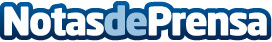 Los profesionales de la comunicación demandan más movilidad y menos pcLos avances en el campo tecnológico están produciendo cambios constantes en la manera de funcionar y trabajar en el sector de la comunicación. En una tesitura en la que adaptarse a los retos tecnológicos resulta fundamental, empresas como Simbiu realizan una apuesta continua y decidida por la innovación. La última, el lanzamiento de una app para smartphones y tabletsDatos de contacto:Alberto Gómez, Director de marketing, comunicación y análisiswww.simbiu.es91 5594101Nota de prensa publicada en: https://www.notasdeprensa.es/los-profesionales-de-la-comunicacion-demandan Categorias: Comunicación E-Commerce Software Dispositivos móviles Innovación Tecnológica http://www.notasdeprensa.es